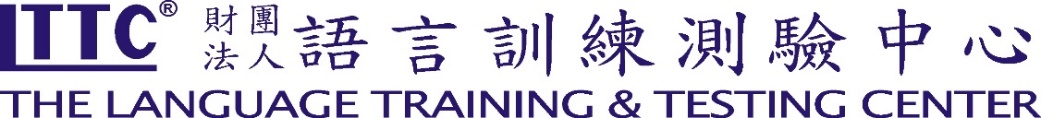 信用卡訂購單請填妥後傳真 (02)2364-9407  洽詢電話 (02)2362-6385分機232 訂購出版品內容： 訂購出版品內容： 訂購出版品內容： 訂購出版品內容： 訂購出版品內容： 訂購出版品內容： 訂購出版品內容： 訂購出版品內容： 訂購出版品內容： 訂購出版品內容： 訂購出版品內容： 訂購出版品內容： 訂購出版品內容： 訂購出版品內容：出版品名稱出版品名稱出版品名稱出版品名稱出版品名稱售價售價售價售價售價數量數量售價小計售價小計元元元元元元元元元元元元元元元元元元元元元元元元元元元元元元元元元元元※如需抬頭統編，敬請註明。發票抬頭：________________________________統一編號：________________________________※如需抬頭統編，敬請註明。發票抬頭：________________________________統一編號：________________________________※如需抬頭統編，敬請註明。發票抬頭：________________________________統一編號：________________________________※如需抬頭統編，敬請註明。發票抬頭：________________________________統一編號：________________________________※如需抬頭統編，敬請註明。發票抬頭：________________________________統一編號：________________________________出版品合計金額：            元出版品合計金額：            元出版品合計金額：            元出版品合計金額：            元出版品合計金額：            元出版品合計金額：            元出版品合計金額：            元出版品合計金額：            元出版品合計金額：            元※如需抬頭統編，敬請註明。發票抬頭：________________________________統一編號：________________________________※如需抬頭統編，敬請註明。發票抬頭：________________________________統一編號：________________________________※如需抬頭統編，敬請註明。發票抬頭：________________________________統一編號：________________________________※如需抬頭統編，敬請註明。發票抬頭：________________________________統一編號：________________________________※如需抬頭統編，敬請註明。發票抬頭：________________________________統一編號：________________________________        運費：            元        運費：            元        運費：            元        運費：            元        運費：            元        運費：            元        運費：            元        運費：            元        運費：            元※如需抬頭統編，敬請註明。發票抬頭：________________________________統一編號：________________________________※如需抬頭統編，敬請註明。發票抬頭：________________________________統一編號：________________________________※如需抬頭統編，敬請註明。發票抬頭：________________________________統一編號：________________________________※如需抬頭統編，敬請註明。發票抬頭：________________________________統一編號：________________________________※如需抬頭統編，敬請註明。發票抬頭：________________________________統一編號：________________________________     刷卡總金額：             元     刷卡總金額：             元     刷卡總金額：             元     刷卡總金額：             元     刷卡總金額：             元     刷卡總金額：             元     刷卡總金額：             元     刷卡總金額：             元     刷卡總金額：             元 訂購人信用卡資料： 訂購人信用卡資料： 訂購人信用卡資料： 訂購人信用卡資料： 訂購人信用卡資料： 訂購人信用卡資料： 訂購人信用卡資料： 訂購人信用卡資料： 訂購人信用卡資料： 訂購人信用卡資料： 訂購人信用卡資料： 訂購人信用卡資料： 訂購人信用卡資料： 訂購人信用卡資料：持卡人姓名持卡人姓名聯絡電話聯絡電話聯絡電話（  ）（  ）（  ）（  ）（  ）信用卡卡號信用卡卡號. ___________－___________－___________－___________卡片背面末三碼：__ __ __. ___________－___________－___________－___________卡片背面末三碼：__ __ __. ___________－___________－___________－___________卡片背面末三碼：__ __ __. ___________－___________－___________－___________卡片背面末三碼：__ __ __. ___________－___________－___________－___________卡片背面末三碼：__ __ __. ___________－___________－___________－___________卡片背面末三碼：__ __ __. ___________－___________－___________－___________卡片背面末三碼：__ __ __. ___________－___________－___________－___________卡片背面末三碼：__ __ __. ___________－___________－___________－___________卡片背面末三碼：__ __ __. ___________－___________－___________－___________卡片背面末三碼：__ __ __. ___________－___________－___________－___________卡片背面末三碼：__ __ __. ___________－___________－___________－___________卡片背面末三碼：__ __ __信用卡有效期限信用卡有效期限MONTH         ╱YEAR          MONTH         ╱YEAR          MONTH         ╱YEAR          MONTH         ╱YEAR          發卡銀行發卡銀行發卡銀行持卡人簽名持卡人簽名       (請與信用卡背面簽名相同)       (請與信用卡背面簽名相同)       (請與信用卡背面簽名相同)       (請與信用卡背面簽名相同)       (請與信用卡背面簽名相同)       (請與信用卡背面簽名相同)       (請與信用卡背面簽名相同)       (請與信用卡背面簽名相同)       (請與信用卡背面簽名相同)       (請與信用卡背面簽名相同)       (請與信用卡背面簽名相同)       (請與信用卡背面簽名相同)下列四欄位由本中心填寫下列四欄位由本中心填寫下列四欄位由本中心填寫下列四欄位由本中心填寫下列四欄位由本中心填寫下列四欄位由本中心填寫下列四欄位由本中心填寫下列四欄位由本中心填寫下列四欄位由本中心填寫下列四欄位由本中心填寫下列四欄位由本中心填寫下列四欄位由本中心填寫下列四欄位由本中心填寫下列四欄位由本中心填寫授權號碼授權日期處理編碼出貨日期出貨日期 收件人資料： 收件人資料： 收件人資料： 收件人資料： 收件人資料： 收件人資料： 收件人資料： 收件人資料： 收件人資料： 收件人資料： 收件人資料： 收件人資料： 收件人資料： 收件人資料：收件人姓名收件人姓名聯絡電話聯絡電話聯絡電話（  ）（  ）（  ）（  ）（  ）收件人地址收件人地址□□□-□□□□□□-□□□□□□-□□□□□□-□□□□□□-□□□□□□-□□□□□□-□□□□□□-□□□□□□-□□□□□□-□□□□□□-□□□□□□-□□□